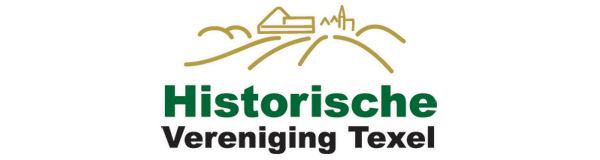 Aanwinstenformulier Jaar aanwinst ...............  Volgnr ...............Aanwinst voor Archief / Bibliotheek / Atlas*Datum binnenkomst:  .....................................Naam archief(vormer):  ………………………………………………………………………………………………………….......................................................................................................................................................Omvang archief/collectie: ……………………………………………………………………………………………………….....................................................................................................................................................Binnengebracht door (in te vullen door schenker):Naam:. ........................................................................................................................................Adres:...........................................................................................................................................Tel-nummer:................................................................................................................................E-mailadres.............................................................................................................................Bij geen opname in de collectie mag het materiaal worden vernietigd / retour naar de schenker /naar een ander archief gestuurd* Het betreft een bewaargeving / schenking*Handtekening schenker/bewaargever:……………………………………………………………..Toelichting bij het archief (optioneel)…………………………………………………………………………………………………………………………………………………….………………………………………………………………………………………………………………………………………..Nieuw archief/aanvulling op bestaand archief: .....................................................................................................................................................Aangenomen door (naam medewerker).....................................................................................